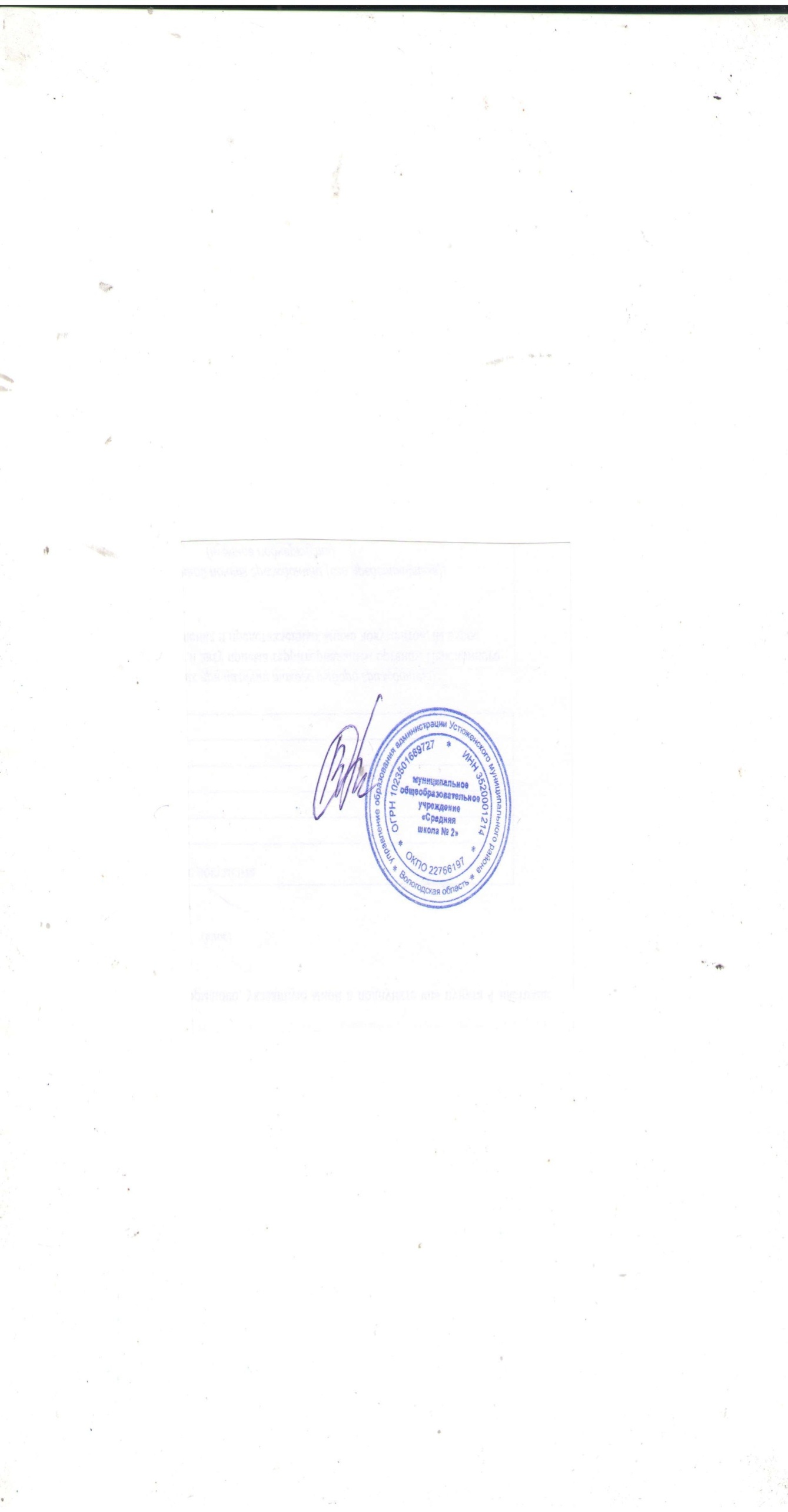 ПОРЯДОКпредоставления платных образовательных услугв МОУ «Средняя  школа № 2»Общие положенияНастоящий Порядок предоставления платных образовательных услуг (далее – Порядок) разработан в соответствии с нормативными документами:Федеральный закон Российской Федерации от 29.12.2012 года № 273-ФЗ «Об образовании в Российской Федерации»;Гражданский кодекс Российской Федерации (ст. 161,434, гл. 39 ст.779-783.1;закон Российской Федерации от 07.02.1992 года № 2300-1 «О защите прав потребителей» (с изменениями и дополнениями);Федеральный закон Российской Федерации от 08.05.2010 года № 83-ФЗ «О внесении изменений в отдельные законодательные акты Российской Федерации в связи с совершенствованием правового положения государственных (муниципальных) учреждений»;     -Постановление Правительства РФ от 15 сентября 2020 г. N 1441 "Об утверждении Правил оказания платных образовательных услуг";Приказ Министерства финансов Российской Федерации от 25.12.2008 года № 146н«Об обеспечении деятельности по осуществлению государственного финансового контроля»;Приказ Министерства образования Российской Федерации от 25.10.2013 года № 1185 "Об утверждении примерной формы договора об образовании на обучение по дополнительным образовательным программам»;Устав МОУ «Средняя школа №2».Учреждение оказывает платные образовательные услуги, предусмотренные Уставом учреждения.В настоящем Порядке применяются следующие понятия:«заказчик» - физическое и (или) юридическое лицо, имеющее намерение заказать либо заказывающий платные образовательные услуги для себя или иных лиц на основании договора;«учащийся» - физическое лицо, осваивающее образовательную программу;«исполнитель» - Учреждение;другие понятия и термины используются в значениях, определяемым Федеральным законом Российской Федерации от 29.12.2012 года № 273-ФЗ «Об образовании в Российской Федерации».Платная образовательная услуга – это дополнительная образовательная услуга, предоставляемая Учреждением за рамками основных образовательных программ (учебных планов) и государственных образовательных стандартов за плату.Платные образовательные услуги не могут быть оказаны Учреждением взамен или в рамках основной образовательной деятельности, финансовое обеспечение которой осуществляется за счет бюджетных ассигнований федерального бюджета, бюджетов Российской Федерации, местных бюджетов.Платные образовательные услуги могут быть оказаны только с согласия заказчика. Отказ заказчика от предлагаемых ему платных образовательных услуг не может быть причиной уменьшения объема предоставляемых ему Учреждением основных образовательных услуг в пределах государственного образовательного стандарта.Исполнитель обязан обеспечить заказчику оказание платных образовательных услуг в полном объеме в соответствии с образовательными программами (частью образовательной программы) и условиями договора (Приложение 1).Цели и задачи платных образовательных услуг2.1. Платные образовательные услуги предоставляются с целью всестороннего удовлетворения образовательных потребностей граждан, создания благоприятных условий, обеспечивающих умственное, духовное, физическое и эстетическое развитие учащихся и решения следующих задач:расширение кругозора учащихся;углубление знаний учащихся по предметам.Перечень платных образовательных услугУчреждение в соответствии с уставом вправе оказывать следующие платные образовательные услуги:реализация дополнительных общеобразовательных программ технической, естественнонаучной, физкультурно-спортивной, художественной, социально-гуманитарной направленностей;организация и осуществление деятельности по оздоровлению учащихся.Условия и организация предоставления платных образовательных услугИсполнитель должен:создать условия для предоставления платных образовательных услуг с учетом требований по охране и безопасности здоровья учащихся;разработать локальные акты, регламентирующие порядок предоставления платных образовательных услуг в Учреждении;разработать программы по каждому виду платной образовательной услуги;составить дополнительный учебный план на платные образовательные услуги;оформить журнал выполнения учебных часов по программе, по выполнении услуги оформить табель рабочего времени;оформить	"Книгу	замечаний	и	предложений	по	предоставлению	платных образовательных услуг;разработать пакет документов с обоснованием тарифов на платные образовательные услуги;заключить договор с заказчиком на оказание платных образовательных услуг;организовать контроль за качеством предоставляемых платных образовательных услуг;до заключения договора и в период его действия предоставлять заказчику достоверную информацию о себе и об оказываемых платных образовательных услугах, обеспечивающую возможность их правильного выбора;-организовать обеспечение необходимой учебной литературой, содержащейся в библиотечном фонде Учреждения.Исполнитель обязан довести до заказчика информацию, содержащую сведения о предоставлении платных образовательных услуг в порядке и объеме, предусмотренных Федеральным законом Российской Федерации от 29.12.2012 года № 273-ФЗ «Об образовании в Российской Федерации» и законом Российской Федерации от 07.02.1992 года № 2300-1 «О защите прав потребителей» (с изменениями и дополнениями), путем размещения на информационных стендах и сайте Учреждения по адресу https://s24002.edu35.ru/ в разделе «Платные образовательные услуги»:наименование и место нахождения (адрес) исполнителя, сведения о наличии лицензии на право ведения образовательной деятельности и свидетельства о государственной аккредитации с указанием регистрационного номера и срока действия, а также наименования, адреса и телефона органа, их выдавшего;уровень и направленность реализуемых дополнительных образовательных программ, формы и сроки их освоения;перечень платных образовательных услуг, оказываемых с согласия заказчика, порядок их предоставления;прейскурант стоимости платных образовательных услуг и порядок их оплаты.Исполнитель обязан заключить договор о предоставлении платных образовательных услуг (Приложение 1 к настоящему Порядку).Договор заключается в письменной форме и должен содержать следующие сведения:полное наименование исполнителя;место нахождения исполнителя (юридический адрес);фамилия, имя, отчество (при наличии), реквизиты документа, телефон заказчика;место жительства заказчика;фамилия, имя отчество (при наличии) исполнителя, реквизиты документа, удостоверяющего его полномочия;фамилия, имя, отчество (при наличии) учащегося (указывается в случае оказания платных образовательных услуг в пользу учащегося, не являющегося заказчиком по договору);права, обязанности и ответственность исполнителя, заказчика и учащегося;полная стоимость образовательных услуг, порядок их оплаты;сведения о лицензии на осуществление образовательной деятельности (наименование лицензирующего органа, номер и дата регистрации лицензии);вид, уровень и (или) направленность образовательной программы (часть образовательной программы определенного уровня, вида и (или) направленности;форма обучения;сроки оказания платных образовательных услуг (продолжительность обучения);другие необходимые сведения, связанные со спецификой оказываемых платных образовательных услуг.Договор составляется в двух экземплярах, один находится у Исполнителя, другой – у заказчика.Исполнитель обязан предоставить для ознакомления по требованию потребителя:устав Учреждения;лицензию на осуществление образовательной деятельности и другие документы, регламентирующие организацию образовательного процесса;адрес и телефон Учреждения, органа управления образованием;образец договора об оказании платных образовательных услуг;дополнительные образовательные программы, специальные курсы, циклы дисциплин и другие дополнительные образовательные услуги, оказываемые за плату только с согласия потребителя.Учреждение обязано сообщать потребителю по его просьбе другие относящиеся к договору и соответствующей платной образовательной услуге сведения.Информация должна доводиться до потребителя на русском языке.Учреждение обязано соблюдать утвержденные им учебный план, годовой календарный учебный график и расписание занятий. Режим занятий (работы) устанавливается исполнителем.Исполнитель обязан:издать приказ об организации платных образовательных услуг;издать приказ о зачислении учащихся в группы;по окончании подготовки издать приказ об отчислении учащихсяИсполнитель вправе снизить стоимость платных образовательных услуг по договору об оказании платных образовательных услуг. Учреждение создает льготные условия по оплате для детей-сирот и опекаемых при получении платных образовательных услуг. Оплата платных образовательных услуг для данной категории обучающихся составляет 50% от общей суммы. Основания и порядок снижения стоимости платных образовательных услуг устанавливается Положением о порядке и основании снижения стоимости платных образовательных услуг.Руководитель Учреждения отвечает за проведение внутреннего контроля за организацией и качеством предоставляемых платных услуг.Порядок оплаты платных образовательных услуг заказчикамиОплата за оказанные платные образовательные услуги устанавливается в соответствии с тарифами, утвержденными руководителем Учреждения.Оплата услуг осуществляется в договорных ценах, по соглашению сторон между заказчиком и исполнителем.Учреждение создает льготные условия по оплате для детей-сирот и опекаемых. Оплата платных образовательных услуг для данной категории составляет 50% от общей суммы.Увеличение стоимости платных образовательных услуг после заключения договора не допускается.Заказчик обязан оплатить образовательные услуги в порядке и сроки, указанные в договоре. Оплата осуществляется безналичным расчетом денежных средств и зачисляется на лицевой счет Учреждения с выдачей документа, подтверждающего оплату образовательной услуги.После осуществления оплаты квитанция предоставляется в Учреждение для контроля оплаты за оказанные услуги.Учреждение вправе определять цену стоимости единицы дополнительной платной образовательной услуги, оценив потребительский спрос.Порядок оплаты труда работников, задействованных в оказании платныхобразовательных услугПорядок оплаты труда педагогов   платных образовательных услуг осуществляется в соответствии с калькуляцией стоимости единицы платной образовательной услуги в расчете на одного учащегося за один час (занятие), дополнительным соглашением к трудовому договору.Плата за оказание платных дополнительных образовательных услуг состоит из:фонда оплаты труда непосредственных исполнителей, оказывающих данную услугу, и работников, обеспечивающих учебный процесс (руководителей, специалистов);средств на развитие и содержание образовательного учреждения.Заработная плата начисляется в соответствии с фактическим объемом оказанных услуг за отчетный период на основании акта выполненных работ, сметы доходов и расходов, приказа руководителя Учреждения.Порядок ценообразования платных образовательных услугРазмер оплаты за оказание каждой услуги устанавливается в соответствии с расчетом-калькуляцией с указанием цены единицы платной образовательной услуги на одного учащегося на одно занятие.Калькуляция тарифов на оказание платных образовательных услуг разрабатывается Учреждением и утверждается руководителем.В основу расчета цены стоимости единицы платной образовательной услуги положена оплата труда непосредственных исполнителей – педагогов.В состав цены входят:себестоимость услуги;средства на развитие материально-технической базы Учреждения.В состав затрат входят:расходы на оплату труда педагогам;начисления на заработную плату;оплата услуг бухгалтерии.Учреждение определяет цену стоимости единицы платной образовательной услуги, оценив потребительский спрос.Порядок использования средств, поступивших от реализации платныхобразовательных услугДоход от платных образовательных услуг полностью реинвестируется в муниципальное  общеобразовательное учреждение «Средняя  школа № 2» и расходуется в соответствии с утвержденной сметой.Размер оплаты труда лиц, оказывающих платные образовательные услуги и лиц, выполняющих организационные и методические функции, устанавливается на основе сметы.Фонд заработной платы составляет 30% от общей суммы денежных поступлений.Фонд развития Учреждения формируется в соответствии со сметой расходов и направляется на функционирование и развитие Учреждения, осуществление образовательного процесса.Деятельность по учету средств платных образовательных услуг осуществляет МФЦ«Централизованная бухгалтерия» согласно договора.Ответственность сторонПеред заказчиками услуг (родителями (законными представителями)) Учреждение несет ответственность согласно действующему гражданскому законодательству:за выполнение обязательств в полном объеме и в указанные сроки (по количеству часов и по реализации учебной программы);за качество оказываемых услуг;за жизнь и здоровье детей во время оказания платных образовательных услуг;за безопасные условия прохождения образовательного процесса;за нарушение прав и свобод учащихся, работников Учреждения.За неисполнение либо ненадлежащее исполнение обязательств по договору Исполнитель и Заказчик несут ответственность, предусмотренную договором и законодательством Российской Федерации.При обнаружении недостатков в организации и проведении платных образовательных услуг, в том числе оказания их не в полном объеме, предусмотренном образовательными программами (частью образовательной программы), заказчик вправе по своему выбору потребовать:безвозмездного оказания платной образовательной услуги;соразмерного уменьшения стоимости оказанных платных образовательных услуг;возмещения понесенных им расходов по устранению недостатков оказанных платных образовательных услуг.Заказчик вправе отказаться от исполнения договора и потребовать возмещения убытков, если в установленный договором срок недостатки платных образовательных услуг не устранены исполнителем. Заказчик вправе отказаться от исполнения договора, если им обнаружен существенный недостаток оказанных платных образовательных услуг или иные существенные отступления от условий договора.Если Исполнитель нарушил сроки оказания платных образовательных услуг (сроки начала и (или) окончания платных образовательных услуг и (или) промежуточные сроки оказания платной образовательной услуги) либо если во время оказания платных образовательных услуг стало очевидным, что они не будут осуществлены в срок, заказчик вправе:назначить исполнителю новый срок, в течение которого исполнитель должен приступить к оказанию платных образовательных услуг и (или) закончить оказание платных образовательных услуг;потребовать уменьшения стоимости платных образовательных услуг;расторгнуть договор.Заказчик вправе потребовать полного возмещения убытков, причиненных ему в связи с нарушением сроков начала и (или) окончания оказания платных образовательных услуг, а также в связи с недостатками в организации и проведении платных образовательных услуг.По инициативе Исполнителя договор может быть расторгнут в одностороннем порядке в следующих случаях:просрочка оплаты стоимости платных образовательных услуг;невозможность надлежащего исполнения обязательств по оказанию платных образовательных услуг вследствие действий (бездействия) учащегосяУчреждение несет ответственность:за соблюдение законодательства о труде;за охрану труда.Руководитель Учреждения несет персональную ответственность за деятельность по осуществлению платных образовательных услуг.Ответственность   заказчика   (родителя	(законного	представителя)) определена договором.Приложение 1 к ПорядкуДОГОВОР №об оказании платных дополнительных образовательных услугг. Устюжна_______________						 "_ "                2020    г. место заключения договора 					 дата заключения договораМуниципальное общеобразовательное учреждение «Средняя школа № 2», осуществляющее образовательную                (полное наименование организации, осуществляющей образовательную деятельность по дополнительным образовательным программам)\деятельность (далее – образовательное учреждение) на основании лицензии от "30" августа 2016 г. N 9176, выданной  Департаментом образования Вологодской области, именуемое в дальнейшем «Исполнитель», в лице директора Смирновой Галины Викторовны, действующего на основании Устава (утвержден постановлением администрации Устюженского муниципального района  от10.11.2015№853)(наименование должности, фамилия, имя, отчество представителя Исполнителя), (реквизиты документа, удостоверяющего полномочия представителя Исполнителя)И______________________________________________________________________________________________________________________________________________________________________(фамилия, имя, отчество  законного представителя несовершеннолетнего лица, зачисляемого на обучение)именуемая (ый) в дальнейшем "Заказчик", действующий в интересах несовершеннолетнего _______________________________________________________________________________________________________(фамилия, имя, отчество, зачисляемого на обучение)именуемой (ого) в дальнейшем «Обучающийся», совместно именуемые Стороны, заключили настоящий Договор о нижеследующем:1. Предмет договора1.1.Исполнитель обязуется предоставить образовательную услугу, а  Заказчик обязуется оплатить дополнительные образовательные услуги (______________________________________________________________________________________________)(ФИО обучающегося, дата рождения)       1.2.Дополнительная общеобразовательная общеразвивающая программа_____________________________________________              направленности «__________________________________»  –  в очной форме групповых занятий в количестве _____ часа в    неделю, итого ________  раз  в месяц   Срок обучения в соответствии с рабочим учебным планом (в группе) составляет  __________  учебных недель с _________ 2020г. по _______ 2021 г.1.3.При реализации программ дополнительного образования используется электронное обучение и дистанционные образовательные технологии.2.Права Исполнителя, Заказчика и Обучающегося2.1.Исполнитель вправе:2.1.1.Самостоятельно или на основе сетевого взаимодействия осуществлять образовательный процесс, устанавливать  порядок и периодичность проведения промежуточной аттестации Обучающегося.2.1.2.Применять к Обучающемуся меры поощрения и меры дисциплинарного взыскания в соответствии с законодательством Российской Федерации, учредительными документами Исполнителя, настоящим Договором и локальными нормативными актами Исполнителя.2.2.Заказчик вправе:2.2.1.Получать информацию от Исполнителя по вопросам организации и обеспечения надлежащего предоставления услуг, предусмотренных разделом I настоящего Договора.2.2.2.Обучающемуся предоставляются академические права в соответствии с частью 1 статьи 34 Федерального закона от 29 декабря 2012 г. N 273-ФЗ "Об образовании в Российской Федерации" 5. Обучающийся также вправе:2.2.3.Получать информацию от Исполнителя по вопросам организации и обеспечения надлежащего предоставления услуг, предусмотренных разделом I настоящего Договора.2.2.4.Обращаться к Исполнителю по вопросам, касающимся образовательного процесса.2.2.5.Пользоваться в порядке, установленном локальными нормативными актами, имуществом Исполнителя, необходимым для освоения образовательной программы.2.2.6.Принимать в порядке, установленном локальными нормативными актами, участие в социально-культурных, оздоровительных и иных мероприятиях, организованных Исполнителем.2.2.7.Получать полную и достоверную информацию об оценке своих знаний, умений, навыков и компетенций, а также о критериях этой оценки.3.Обязанности Исполнителя, Заказчика и Обучающегося3.1..Исполнитель обязан:3.1.1.Зачислить Обучающегося, выполнившего установленные законодательством Российской Федерации, учредительными документами, локальными нормативными актами Исполнителя условия приема, в качестве слушателя курсов.(категория обучающегося)3.1.2.Довести до Заказчика информацию, содержащую сведения о предоставлении платных образовательных услуг в порядке и объеме, которые предусмотрены Законом Российской Федерации «О защите прав потребителей» и Федеральным законом «Об образовании в Российской Федерации».3.1.3.Организовать и обеспечить надлежащее предоставление образовательных услуг, предусмотренных разделом I настоящего Договора, учебным планом, расписанием занятий Исполнителя.3.1.4.Обеспечить Обучающемуся предусмотренные выбранной образовательной программой условия ее освоения., а также специальные условия при необходимости (в случае если Обучающийся является лицом с ограниченными возможностями здоровья или инвалидом).3.1.5.Сохранить место за Обучающимся в случае пропуска занятий по уважительным причинам (болезнь, санаторно-курортное лечение при наличии подтверждающего документа (копии)), с учетом оплаты услуг, предусмотренных разделом I настоящего Договора.3.1.6.Принимать от Заказчика плату за образовательные услуги.3.1.7.Обеспечить Обучающемуся уважение человеческого достоинства, защиту от всех форм физического и психического насилия, оскорбления личности, охрану жизни и здоровья.3.2.Заказчик обязан:3.2.1.Своевременно вносить плату за предоставляемые Обучающемуся образовательные услуги, указанные в разделе I настоящего Договора, в размере и порядке, определенных настоящим Договором, а также предоставлять платежные документы, подтверждающие такую оплату.3.2.2.Извещать Исполнителя о причинах отсутствия на занятиях Обучающегося в случае, если у Обучающегося отсутствует такая возможность.3.2.3.Обучающийся обязан соблюдать требования, установленные в статье 43 Федерального закона от 29 декабря 2012 г. N 273-ФЗ "Об образовании в Российской Федерации", в том числе:3.2.4.Извещать Исполнителя о причинах отсутствия на занятиях.3.2.5.Обучаться в образовательной организации по образовательной программе с соблюдением учебного плана Исполнителя.3.2.6.Соблюдать требования учредительных документов, правила внутреннего распорядка и иные локальные нормативные акты Исполнителя.4.Стоимость услуг, сроки и порядок их оплаты4.1. Стоимость платных образовательных услуг составляет 105 (Сто пять) рублей за 1 занятие продолжительностью 30 минут. Полная стоимость курса составляет 2520, 00 (Две тысячи пятьсот двадцать рублей). Увеличение стоимости образовательных услуг после заключения Договора не допускается, за исключением увеличения стоимости указанных услуг с учетом уровня инфляции, предусмотренного основными характеристиками федерального бюджета на очередной финансовый год и плановый период.Исполнитель вправе снизить стоимость платных образовательных услуг по Договору с учетом покрытия недостающей стоимости платных образовательных услуг за счет собственных средств Исполнителя, в том числе средств, полученных от приносящей доход деятельности, добровольных пожертвований и целевых взносов физических и (или)  юридических лиц, по основаниям и в порядке, установленном локальным нормативным актом Исполнителя, доведенном до сведения Обучающегося.4.2.Оплата производится ежемесячно, не позднее 10  числа каждого месяца, в безналичном порядке (по усмотрению (период оплаты, время оплаты) Заказчика) на счет, указанный в разделе 9  настоящего договора.5. Основания изменения и расторжения договора5.1.Условия, на которых заключен настоящий Договор, могут быть изменены по соглашению Сторон или в соответствии с законодательством Российской Федерации.5.2.Настоящий Договор может быть расторгнут по соглашению Сторон.5.3.Настоящий Договор может быть расторгнут по инициативе Исполнителя в одностороннем порядке в случаях:-просрочки оплаты стоимости платных образовательных услуг;-невозможности надлежащего исполнения обязательства по оказанию платных образовательных услуг вследствие действий (бездействия) Обучающегося;-в иных случаях, предусмотренных законодательством Российской Федерации.5.4.Настоящий Договор расторгается досрочно:-по инициативе Обучающегося или родителей (законных представителей) несовершеннолетнего Обучающегося, в том числе в случае перевода Обучающегося для продолжения освоения образовательной программы в другую организацию, осуществляющую образовательную деятельность;-по обстоятельствам, не зависящим от воли Обучающегося или родителей (законных представителей) несовершеннолетнего Обучающегося и Исполнителя, в том числе в случае ликвидации Исполнителя.5.5.Исполнитель вправе отказаться от исполнения обязательств по Договору при условии полного возмещения Заказчику убытков.5.6.Заказчик вправе отказаться от исполнения настоящего Договора при условии оплаты Исполнителю фактически понесенных им расходов, связанных с исполнением обязательств по Договору.6.Ответственность Исполнителя, Заказчика и Обучающегося6.1.За неисполнение или ненадлежащее исполнение своих обязательств по Договору Стороны несут ответственность, предусмотренную законодательством Российской Федерации и Договором.6.2.При обнаружении недостатка образовательной услуги, в том числе оказания ее не в полном  объеме, предусмотренном образовательными программами (частью образовательной программы), Заказчик вправе по своему выбору потребовать:-Безвозмездного оказания образовательной услуги.-Соразмерного уменьшения стоимости оказанной образовательной услуги.-Возмещения понесенных им расходов по устранению недостатков оказанной образовательной услуги своими силами или третьими лицами.6.3.Заказчик вправе отказаться от исполнения Договора и потребовать полного возмещения убытков, если в срок установленным договором недостатки образовательной услуги не устранены Исполнителем.6.4. Заказчик также вправе отказаться от исполнения Договора, если им обнаружен существенный недостаток оказанной образовательной услуги или иные существенные отступления от условий Договора.6.5.Если Исполнитель нарушил сроки оказания образовательной услуги (сроки начала и (или) окончания оказания образовательной услуги) либо если во время оказания образовательной услуги стало очевидным, что она не будет осуществлена в срок, Заказчик вправе по своему выбору:-Назначить Исполнителю новый срок, в течение которого Исполнитель должен приступить к оказанию образовательной услуги и (или) закончить оказание образовательной услуги.-Поручить оказать образовательную услугу третьим лицам за разумную цену и потребовать от Исполнителя возмещения понесенных расходов.-Потребовать уменьшения стоимости образовательной услуги.-Расторгнуть Договор.6.6. Заказчик вправе потребовать полного возмещения убытков, причиненных ему в связи с нарушением сроков начала и (или) окончания оказания образовательной услуги, а также в связи с недостатками образовательной услуги.7.Срок действия Договора7.1. Настоящий Договор вступает в силу со дня его заключения Сторонами и действует до полного исполнения Сторонами обязательств.8.Заключительные положения8.1.Сведения, указанные в настоящем Договоре, соответствуют информации, размещенной на официальном сайте Исполнителя в информационно- телекоммуникационной сети "Интернет" на дату заключения настоящего Договора.8.2.Под периодом предоставления образовательной услуги (периодом обучения) понимается промежуток времени с даты издания приказа о зачислении Обучающегося в образовательную организацию до даты издания приказа об окончании обучения или отчислении Обучающегося из образовательной организации.8.3.Настоящий Договор составлен в двух экземплярах, по одному для каждой из Сторон. Все экземпляры имеют одинаковую юридическую силу. Изменения и дополнения настоящего Договора могут производиться только в письменной форме и подписываться уполномоченными представителями Сторон.8.4.Изменения Договора оформляются дополнительными соглашениями к Договору.                                                      9.    Адреса и реквизиты сторонПринято решением педагогического совета от 23.09.2020  г. (протокол  № 4)                                                     Утверждаю                                               Директор школы                                МОУ  «Средняя школа №2»                            ____________Г.В. Смирнова                             Пр. № 296/от 23.09.2020  г.  ЗаказчикОбучающийся___ _   _   _    _   _    _   _    _   _    _   _____ _ _ _ _   _   _   _   _   _   _   __ (фамилия, имя, отчество)___   _   _   _   _   _   _   _    _    _    _    __ (дата рождения)___   _   _   _   _   _   _   _   _   _    _    __ (адрес места жительства)___ _   _   _    _   _    _   _    _   _    _   _____ _   _   _    _   _    _   _    _   _    _   _____ _ _ _ _ _ _ _   _   _   _   __ (банковские реквизиты (при наличии), телефон)___   _    _    _    _   _    __/	/ (подпись)	(расшифровка подписи)___ _   _   _    _   _   _    _   _   _    _   _   ____ _ _ _ _ _ _ _ _ _ _ _ _ (фамилия, имя, отчество)___   _   _   _   _   _   _   _    _    _    _    _    _ (дата рождения)___   _   _   _   _   _   _   _   _   _    _    __ (адрес места жительства)___ _ _   _   _   _   _   _   _   _   _   __ (телефон обучающегося)___   _    _   _    _    _   __/	/ (подпись)	(расшифровка подписи)ИсполнительМуниципальное общеобразовательное учреждение  «Средняя школа № 2»162840, Россия, Вологодская область, город Устюжна, ул. Ленина, дом 50ИНН/КПП 3520001214/352001001Р/с 40701810500091000236Банк: Отделение Вологдаг. ВологдаБИК 041909001Тел.8(81737)2-16-41_________Г.В.Смирнова(подпись)                      (расшифровка подписи)М.П.